1. INFORMACIÓN GENERAL:*Adjuntar la ejecución presupuestaria final del proyecto emitida por la EOD-UGIPS2. PROPUESTA DE TRANSFERENCIA DEL RESULTADO/PRODUCTO DESARROLLADO (Máximo 500 palabras)Con base en el producto mínimo viable (PMV) o en los resultados obtenidos, proponga una alternativa de uso/comercialización para más usuarios o clientes potenciales de la tecnología desarrollada. Explique cómo se podría llevar al mercado/sociedad el PMV desarrollado. 3. CUMPLIMIENTO DE OBJETIVOS Y ANÁLISIS DE RESULTADOS OBTENIDOS:3.1 Especificar las modificaciones realizadas en el transcurso de la fase de ejecución del proyecto. (En caso de haberlas)4. NIVEL DE DESARROLLO TECNOLÓGICO ACTUAL:4.1 Technology readiness level – TLR(Señale el nivel de desarrollo tecnológico actual después de la ejecución del proyecto, y conforme a la metodología "Technology readiness level - TLR") (Marque con una X solo una opción)4.2 Uso o comercialización definitiva(Explique qué actividades, procesos o mecanismos adicionales deberían ser realizados para que el PMV llegue a la etapa de uso/comercialización definitiva).5. MERCADO, PROMOCIÓN DE MERCADEO/CANALES (Describir el nicho del mercado potencial para la tecnología desarrollada, el posible canal utilizado su distribución y las ventajas competitivas sobre la competencia o productos similares)¿Qué nicho del mercado el PMV pretende alcanzar y por qué?¿Cuáles serían los posibles canales de distribución?¿Cuáles son las ventajas o beneficios del PMV desarrollado con relación a los productos existentes en el mercado?IMPACTO ¿Cuál ha sido el impacto logrado con el desarrollo del proyecto, relacionado a los ODS? PRODUCTOS DEL PROYECTO: Producto mínimo viable (obligatorio):  Es la versión de un nuevo producto o proceso validado en un determinado campo de aplicación o segmento de mercado a un costo mínimo.Acuerdo de negociación – transferencia (opcional): Objetivo: que la EPN pueda mantener equilibrio entre su misión de docencia e investigación y la generación compartida de paquetes tecnológicos para la industria.NOTA: En caso de que existe un acuerdo firmado, deberá adjuntarse una copia. Modelo de negocio (opcional):CONCLUSIONES DEL PROYECTO DE TRANSFERENCIA TECNOLÓGICADeben elaborarse de acuerdo con el alcance, limitaciones y resultados del proyecto. Es pertinente hacer una relación de los resultados alcanzados en cada uno de los objetivos planteados (Una conclusión por cada objetivo específico planteado; además).OBSERVACIONES (Opcional)..ANEXOSPresentar modelo de negocio; esquemas, diseños o imágenes del prototipo desarrollado; test; cuestionarios o documentos que se hayan utilizado para el desarrollo del proyecto/prototipo; manuales de fabricación, programas/aplicaciones informáticas. Adjuntar los productos desarrollados como medios de verificación. De ser el caso, podrá adjuntar el enlace (link) donde se encuentren los productos.Anexo 1: Título de descripción. Anexo 2: Título de descripción. ------------------------------------				(Nombre Director del Proyecto)				DIRECTOR DEL PROYECTO (Código del Proyecto)		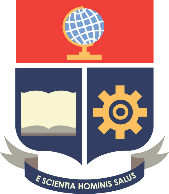 ESCUELA POLITÉCNICA NACIONALINFORME TÉCNICO FINAL PROYECTO TRANSFERENCIA TECNOLÓGICA(CÓDIGO DEL PROYECTO)TÍTULO DEL PROYECTO: Director del Proyecto: Docentes Colaboradores:  MES / AÑOCódigo:Título del Proyecto:Director del Proyecto:Nombres y apellidos completos Codirector del Proyecto:Nombres y apellidos completosUnidad Ejecutora:Departamento del director:Línea/s de investigación:Colaboradores:Nombres y apellidos completos / Dpto. Ejemplo: Marco Esteban Aguirre Toledo / DICCFecha de inicio:Fecha de finalización:Presupuesto aprobado:Presupuesto ejecutado*:Fecha de presentación del informe final:N°Objetivos Resultado (Describa el resultado alcanzado, de preferencia con información cuantificable)(Máximo 100 palabras por resultado, puede presentar más de un resultado para cada objetivo)1Objetivo General: …2Objetivo Específico 1: …3Objetivo Específico 2: …4Objetivo Específico 3: …5Objetivo Específico 4: …6Objetivo Específico 5: …NivelGrado de madurezDescripciónTRL 4Desarrollo a pequeña escala en laboratorioEn esta fase se integran los componentes de la tecnología y se valida que funcionen en conjunto a nivel de laboratorio con el objetivo de identificar el potencial de escalarlo y revisar cuestiones operativas.TRL 5Desarrollo a escala realLa tecnología se ha validado a través de pruebas en un entorno simulado o real, su operatividad es aún a nivel de laboratorio.TRL 6Tecnología demostrada en un entorno simulado a condiciones realesLos componentes de la tecnología se han escalado para demostrar el potencial de aplicación a nivel industrial. La tecnología se ha probado en condiciones muy cercanas a las que se espera vaya a funcionar y se han resuelto los problemas que se pudieron haber presentado en el nivel anterior (TRL 5).TRL 7Tecnología demostrada en entorno realEn esta fase se demuestra que la tecnología funciona y opera en un entorno real, usualmente es donde se realiza la primera prueba para identificar aspectos de la fabricación y operaciones finales, se resuelven cuestiones tecnológicas menoresTRL 8Tecnología validada en entorno realLa tecnología ha sido probada en su forma final y bajo diferentes condiciones de operación, todas las cuestiones operativas y de fabricación han sido resueltas.  Se han elaborado documentos para la utilización de la tecnología.  TRL 9La tecnología está lista para su uso en entorno real En esta fase la tecnología se encuentra completamente desarrollada y operativa en su forma final; se encuentra disponible para los potenciales usuarios. Objetivos de Desarrollo Sostenible(ODS)Marcar con una X(Puede marcar más de una opción)Describa el posible impacto que generaría el uso/comercialización del producto en el mercado/sociedad(Máximo 50 palabras)1.- Fin a la pobreza2.- Hambre cero3.- Salud y Bienestar4.- Educación de Calidad5.- Igualdad de género6.- Agua limpia y saneamiento7.- Energía asequible y no contaminante 8.- Trabajo decente y crecimiento económico9.- Industria, innovación e infraestructura10.- Reducción de las desigualdades11.- Ciudades y comunidades sostenibles12.- Producción y consumo responsables 13.- Acción por el clima 14.- Vida submarina15.- Vida de ecosistemas terrestres 16.- Paz, justicia e instituciones solidas17.- Alianzas para lograr los objetivosDESCRIPCIÓN:(Describa las características y componentes principales del PMV. Materiales, dimensiones, capacidades, condiciones de uso, etc.)DISEÑO:(Colocar una imagen o boceto del PMV)FUNCIONALIDAD:(Describa las funciones del PMV para solucionar o satisfacer los problemas del usuario)EVIDENCIA (opcional):(Información adicional: Reporte fotográficos, material audiovisual, certificados, etc.)Actores del acuerdo:Objetivo del acuerdo:Descripción:Gráfico: